Zondag 2 dec van 9u - 11u: JONGENS VS. MEISJESjongens tegen meisje, wie zal de ultieme batle winnen?zijn het de jongens die de troon gaan behalen of stijgen de meisjes naar de top. het wordt een super zware strijd dus spaar je krachten en eet veel spinazie zodat je super sterk aan de batle kan beginnen.Zondag 9 dec van 14u - 17u: SINTERKLAAS als je de sint in levende lijven wilt zien moet je deze vergadering zeker komen. De sint en zijn pieten komen een bezoekje brengen aan onze scouts en hebben cadeautjes en snoep mee voor iedereen! Kom dus zeker eens piepen want de sint komt maar 1x per jaar langs. Is hij bij jouw thuis al geweest?Zondag 16 dec van 9u - 11u: FILMVERGADERINGdeze vergadering mogen jullie allemaal in pyjama, onesie of jogging naar de scouts komen want we gaan een film zien. Jippie!!!! Je mag zelf leuke films en een paar snackjes voor tijdens de film meenemen (natuurlijk niet te veel hé).  Vrijdag 21 dec van 18u30u – 20u30u: KERSTFEESTJE het is bijna zover, de kerstman komt bijna, het nieuwe jaar begint binnen een paar dagen dus gaan wij 2018 met een dik kerstfeestje afsluiten. Je moet allemaal in super mooie kleren komen en een cadeautje meenemen van 5 euro. voor wie het cadeautje zal zijn zul je een van de vorige vergaderingen te weten zijn gekomen. Tot op de vergaderingen,Jullie leiding:Paco, nala, gapy, azora en psaj 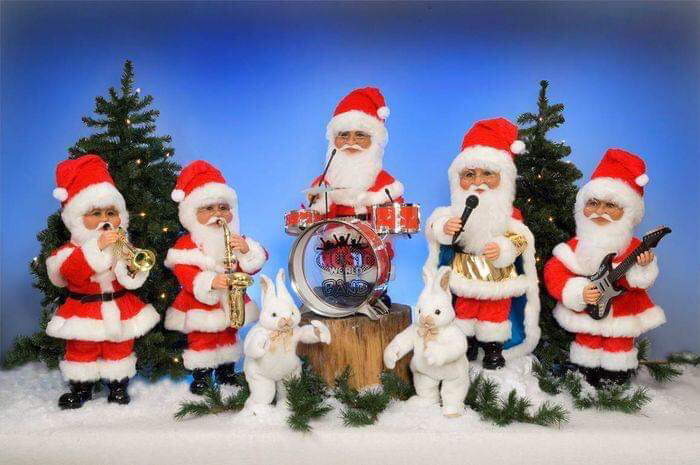 